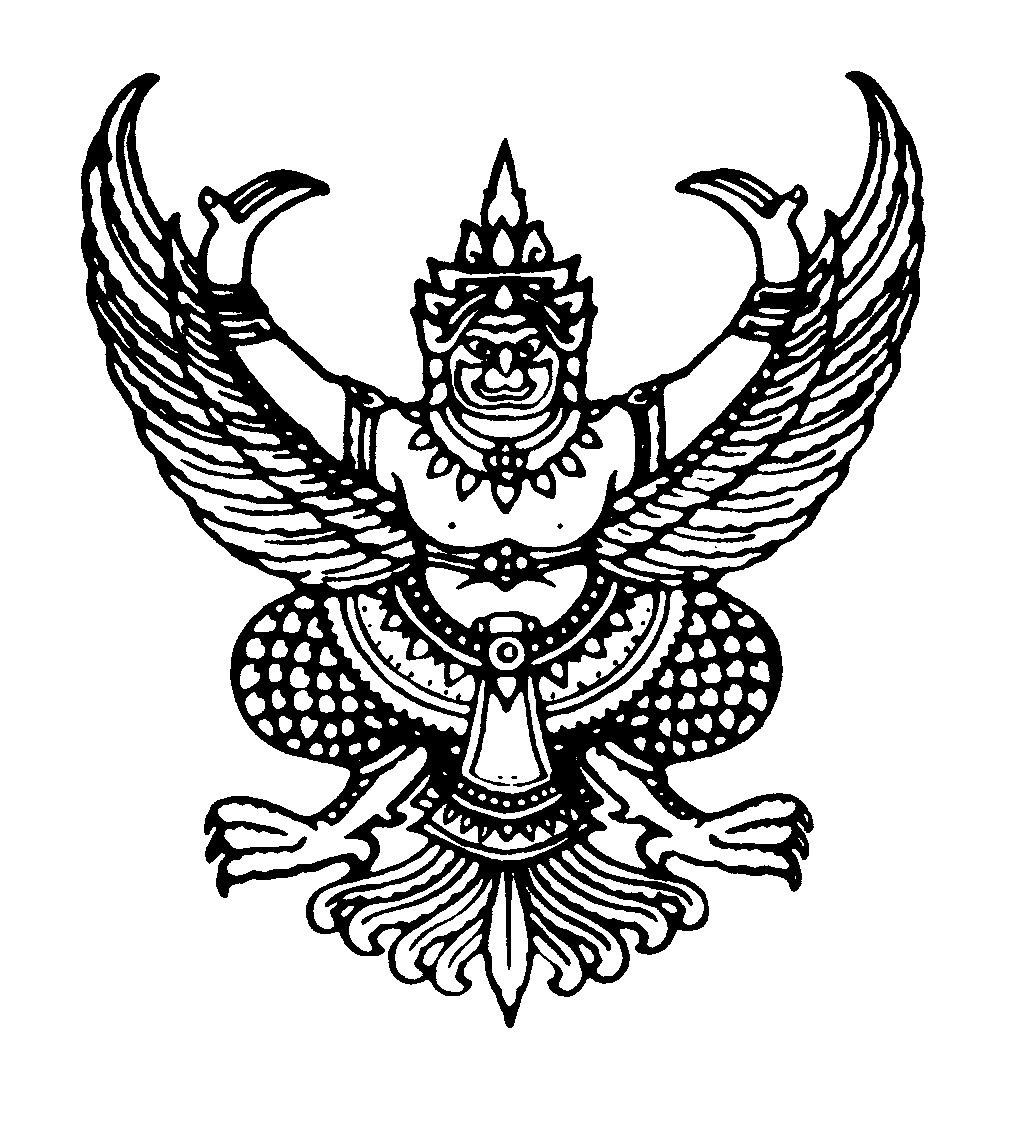 ประกาศคณะกรรมการคัดเลือกพนักงานส่วนตำบลเพื่อแต่งตั้งให้ดำรงตำแหน่งที่สูงขึ้นสำหรับตำแหน่งผู้บริหารขององค์การบริหารส่วนตำบลเรื่อง  รับสมัครคัดเลือกพนักงานส่วนตำบลเพื่อแต่งตั้งให้ดำรงตำแหน่งที่สูงขึ้น สำหรับตำแหน่งผู้บริหารขององค์การบริหารส่วนตำบลหนองไทร  อำเภอด่านขุนทด  จังหวัดนครราชสีมาตำแหน่ง  ปลัดองค์การบริหารส่วนตำบล  (นักบริหารงานท้องถิ่น  ระดับต้น)------------------------------------------------------------------------------------------		ด้วยองค์การบริหารส่วนตำบลหนองไทร มีตำแหน่งผู้บริหารว่าง จึงมีความประสงค์ดำเนินการสรรหาบุคคลเพื่อแต่งตั้งให้ดำรงตำแหน่งที่สูงขึ้น  สำหรับตำแหน่งผู้บริหารขององค์การบริหารส่วนตำบล ตำแหน่ง  ปลัดองค์การบริหารส่วนตำบล  (นักบริหารงานท้องถิ่น ระดับต้น)  สังกัดองค์การบริหารส่วนตำบลหนองไทร  อำเภอด่านขุนทด  จังหวัดนครราชสีมา		อาศัยอำนาจตามความในข้อ  ๑๐๗  แห่งประกาศคณะกรรมการพนักงานส่วนตำบลจังหวัดนครราชสีมา  เรื่อง  หลักเกณฑ์และเงื่อนไขเกี่ยวกับการบริหารงานบุคคลขององค์การบริหารส่วนตำบล       ลงวันที่  ๒๔  ตุลาคม  ๒๕๔๕ และแก้ไขเพิ่มเติมถึงปัจจุบัน จึงประกาศรับสมัครคัดเลือกพนักงานส่วนตำบล เพื่อแต่งตั้งให้ดำรงตำแหน่งสูงขึ้น สำหรับตำแหน่งผู้บริหารขององค์การบริหารส่วนตำบล ตำแหน่ง          ปลัดองค์การบริหารส่วนตำบล  (นักบริหารงานท้องถิ่น ระดับต้น)  โดยมีรายละเอียด ดังนี้ตำแหน่งที่รับสมัครคัดเลือกพนักงานส่วนตำบลเพื่อดำรงตำแหน่งที่สูงขึ้นสายงานผู้บริหาร		ปลัดองค์การบริหารส่วนตำบล  (นักบริหารงานท้องถิ่น ระดับต้น)  จำนวน  ๑  อัตราคุณสมบัติของผู้มีสิทธิสมัครเข้ารับการคัดเลือกและความรู้ความสามารถที่ต้องการผู้สมัครคัดเลือกจะต้องเป็นผู้มีคุณสมบัติครบถ้วนตามคุณสมบัติเฉพาะสำหรับตำแหน่งตามมาตรฐานกำหนดตำแหน่งที่จะแต่งตั้ง รายละเอียดตำแหน่งหน้าที่ความรับผิดชอบของตำแหน่ง ลักษณะงานที่ปฏิบัติ คุณสมบัติของผู้สมัครและความรู้ความสามารถที่ต้องการของตำแหน่งที่จะดำเนินการคัดเลือกครั้งนี้ เป็นไปตามรายละเอียดแนบท้ายประกาศนี้  (ภาคผนวก ก.)	๓.  หลักเกณฑ์และวิธีการในการคัดเลือก		คณะกรรมการคัดเลือกฯ  จะดำเนินการคัดเลือกโดยประเมินจากเอกสารและข้อมูลต่างๆ ของผู้สมัครเข้ารับการคัดเลือก และประเมินโดยวิธีการสอบสัมภาษณ์  เพื่อให้ได้ข้อมูลที่แสดงออกถึงความรู้ความสามารถ และความเหมาะสมของผู้สมัครเข้ารับการคัดเลือกตามที่เห็นสมควร  (ภาคผนวก ข.)	๔.  กำหนดวัน เวลา สถานที่รับสมัคร ดังนี้		ให้ผู้มีสิทธิสมัครเข้ารับการคัดเลือก  สามารถยื่นใบสมัครและเอกสารต่างๆ  ตามที่คณะกรรมการคัดเลือกฯ  กำหนดได้ด้วยตนเอง  ณ  ที่ทำการองค์การบริหารส่วนตำบลหนองไทร   อำเภอ ด่านขุนทด  จังหวัดนครราชสีมา  ตั้งแต่วันที่  ๙  -  ๓๐  เดือนพฤศจิกายน  พ.ศ. ๒๕๕๙  ในวันและเวลาราชการ โดยผู้สมัครเข้ารับการคัดเลือกฯ  ต้องมีคุณสมบัติครบถ้วนนับถึงวันสุดท้ายของการรับสมัครตามประกาศนี้	๕.  กำหนดวัน เวลา สถานที่ดำเนินการคัดเลือก ดังนี้ 		-  วันดำเนินการคัดเลือก  วันเสาร์ที่  ๑๐  ธันวาคม  ๒๕๕๙		-  สถานที่ดำเนินการคัดเลือก  ณ  หอประชุมองค์การบริหารส่วนตำบลจอหอ  อำเภอเมืองนครราชสีมา  จังหวัดนครราชสีมา๖.  การประกาศรายชื่อผู้มีสิทธิเข้ารับการคัดเลือก		กำหนดวันประกาศรายชื่อผู้มีสิทธิเข้ารับการคัดเลือก  ในวันพฤหัสบดีที่  ๑  ธันวาคม  ๒๕๕๙  ณ  ที่ทำการองค์การบริหารส่วนตำบลหนองไทร  อำเภอด่านขุนทด  จังหวัดนครราชสีมา  ๗.  เอกสารและหลักฐานในการสมัครเข้ารับการคัดเลือกฯ		หากประสงค์จะสมัครเข้ารับการคัดเลือก ให้ยื่นใบสมัครด้วยตนเองต่อเจ้าหน้าที่รับสมัครคัดเลือกพร้อมด้วยหลักฐาน ซึ่งผู้สมัครได้รับรองสำเนาถูกต้องและลงลายมือชื่อกำกับไว้ในสำเนาเอกสาร      ทุกฉบับ  ดังต่อไปนี้ใบสมัครพร้อมหลักฐานเกี่ยวกับประวัติบุคคลและประวัติการรับราชการ (ภาคผนวก ค.)สำเนาบัตรประจำตัวเจ้าหน้าที่ของรัฐหรือบัตรประจำตัวประชาชน     จำนวน  ๑  ฉบับสำเนาบัตรประวัติพนักงานส่วนตำบล (ก.พ. ๗)		               จำนวน  ๑  ฉบับรูปถ่ายสวมเครื่องแบบข้าราชการหน้าตรง ไม่สวมหมวก และไม่สวมแว่นดำ ขนาด  ๑ นิ้ว   ถ่ายไว้ไม่เกิน  ๑  ปี  จำนวน  ๓  รูป  โดยเขียนชื่อและชื่อสกุล หลังรูปถ่ายด้วยตนเองสำเนาใบปริญญาบัตร  จำนวน  ๑  ฉบับ  เพื่อแสดงคุณวุฒิซึ่งเป็นคุณสมบัติเฉพาะสำหรับตำแหน่งที่สมัครเข้ารับการคัดเลือกใบรับรองแพทย์  ซึ่งแสดงว่าไม่เป็นโรคที่ต้องห้ามตาม กฎ ก.พ. ฉบับที่  ๓ (พ.ศ. ๒๕๓๕)   ออกให้ไว้ไม่เกิน  ๑  เดือน  นับตั้งแต่วันที่ตรวจร่างกาย	จำนวน  ๑  ฉบับ		๗.  หนังสือยินยอมจากหน่วยงานต้นสังกัด อนุญาตให้มาสมัครเข้ารับการคัดเลือกฯ 		๘.  แบบแสดงวิสัยทัศน์ในการปฏิบัติงานในตำแหน่งที่เข้ารับดารคัดเลือก มีความยาว     ไม่น้อยกว่า  ๓  หน้า  ไม่เกิน  ๕  หน้ากระดาษ  A๔  จำนวน  ๑๐  ชุด  และ     ให้ติดรูปถ่ายผู้เข้ารับการคัดเลือก  ในเล่มด้วย  (ผนวก ง.)		๙.  ผลงาน  ๒  ชิ้น  (ผู้บังคับบัญชารับรองผลงาน)  ดีเด่นย้อนหลังไม่เกิน  ๒  ปี                         จำนวน  ๑๐  ชุด		สำหรับการสมัครคัดเลือกในครั้งนี้  ให้ผู้สมัครคัดเลือกตรวจสอบและรับรองตนเองว่า  เป็นผู้มีคุณสมบัติเฉพาะสำหรับตำแหน่งตรงตามประกาศรับสมัครคัดเลือก  หากภายหลังปรากฏว่าผู้สมัครเข้ารับการคัดเลือกรายใดมีคุณสมบัติดังกล่าวไม่ครบถ้วน  คณะกรรมการคัดเลือกฯ  จะถือว่าเป็นผู้ขาดคุณสมบัติในการเข้ารับการคัดเลือกและไม่มีสิทธิได้รับการแต่งตั้งให้ดำรงตำแหน่งที่เข้ารับการคัดเลือกพนักงานส่วนตำบล เพื่อแต่งตั้งให้ดำรงตำแหน่งสูงขึ้น สำหรับตำแหน่งผู้บริหารขององค์การบริหารส่วนตำบล  ตำแหน่ง               ปลัดองค์การบริหารส่วนตำบล  (นักบริหารงานท้องถิ่น ระดับต้น)  ๘.  ค่าธรรมเนียมการสมัครผู้สมัครเข้ารับการคัดเลือก  ตำแหน่งสายงานผู้บริหารดังกล่าว  จะต้องเสียค่าธรรมเนียม   การสมัคร จำนวน  ๔๐๐  บาท  (สี่ร้อยบาทถ้วน)	๙.  การปฏิบัติตนในการสัมภาษณ์แสดงวิสัยทัศน์และเสนอผลงาน		คณะกรรมการคัดเลือกฯ  จะดำเนินการคัดเลือก โดยให้เป็นไปตามที่กำหนดไว้ (ผนวก จ.)	๑๐.  หลักเกณฑ์ในการพิจารณาขึ้นบัญชีผู้ผ่านการคัดเลือก		การตัดสินว่าผู้ใดเป็นผู้ได้รับการคัดเลือก จะต้องได้คะแนนสมรรถนะหลักทางการบริหาร การปฏิบัติงานในหน้าที่ ความประพฤติและคุณลักษณะอื่นๆ  และคุณสมบัติของผู้สมัครคัดเลือก ในแต่ละภาคไม่ต่ำกว่าร้อยละหกสิบ  รวมกันไม่ต่ำกว่าร้อยละหกสิบ การขึ้นบัญชีผู้ผ่านการคัดเลือกจะจัดลำดับจากผู้ที่ได้คะแนนสูงสุดไปหาผู้ที่ได้คะแนนต่ำสุด และจะพิจารณาโดยหากคะแนนรวมของแต่ละบุคคลเท่ากัน ให้จัดลำดับผู้ที่ได้คะแนนรวมเท่ากัน ดังนี้ถ้าคะแนนรวมเท่ากัน ให้พิจารณาจากคะแนนสัมภาษณ์ก่อนถ้าคะแนนสัมภาษณ์เท่ากัน ให้พิจารณาจากผู้ที่ได้รับการแต่งตั้งให้ดำรงตำแหน่งในระดับปัจจุบันก่อนถ้าได้รับแต่งตั้งให้ดำรงตำแหน่งและระดับพร้อมกัน ให้พิจารณาจากเงินเดือนมากกว่าถ้าเงินเดือนเท่ากัน ให้พิจารณาจากอายุราชการถ้าอายุราชการเท่ากัน ให้พิจารณาจากเครื่องราชอิสริยาภรณ์ชั้นสูงกว่าถ้าเครื่องราชอิสริยาภรณ์เช่นเดียวกัน ให้พิจารณาผู้ใดได้รับก่อนถ้าได้รับเครื่องราชอิสริยาภรณ์ในชั้นเดียวกันพร้อมกัน ให้พิจารณาผู้ใดมีอายุมากกว่า	๑๑.การขึ้นบัญชีผู้ผ่านการคัดเลือก		บัญชีรายชื่อผู้ผ่านการคัดเลือกตามประกาศนี้ ให้ใช้ได้ไม่เกิน ๖๐ วัน นับแต่วันประกาศผลการคัดเลือก   โดยให้ใช้สำหรับการแต่งตั้งผู้บริหารขององค์การบริหารส่วนตำบลหนองไทร   อำเภอด่านขุนทด จังหวัดนครราชสีมา เท่านั้น และผู้ผ่านการคัดเลือกจะถูกยกเลิกการขึ้นบัญชี เมื่อมีกรณีใดกรณีหนึ่ง ดังต่อไปนี้		๑.  ผู้นั้นได้รับการแต่งตั้งให้ดำรงตำแหน่งที่คัดเลือกไปแล้ว		๒.  ผู้นั้นขอสละสิทธิในการแต่งตั้งให้ดำรงตำแหน่งที่คัดเลือกได้		๓.  ผู้นั้นออกจากราชการไปไม่ว่าด้วยเหตุผลใดก็ตามก่อนที่จะได้รับการแต่งตั้ง		๔.เมื่อคณะกรรมการพนักงานส่วนตำบลจังหวัดนครราชสีมามีมติในเรื่องดังกล่าวเป็นอย่างอื่น	๑๒.  ประกาศผลการคัดเลือก		องค์การบริหารส่วนตำบลหนองไทร  จะประกาศผลการคัดเลือก  ในวันที่  ๑๐  ธันวาคม  ๒๕๕๙  สามารถดูผลการคัดเลือกได้ที่ ที่ทำการองค์การบริหารส่วนตำบลหนองไทร  อำเภอด่านขุนทด  จังหวัดนครราชสีมา  โทร.  ๐-๔๔๒๔-๙๖๕๕  หรือสำนักงานส่งเสริมการปกครองท้องถิ่นจังหวัดนครราชสีมา  ศาลากลางจังหวัดนครราชสีมา  ชั้น  ๓		จึงประกาศมาให้ทราบโดยทั่วกัน			ประกาศ  ณ  วันที่   ๒๗  เดือน ตุลาคม  พ.ศ.  ๒๕๕๙			          (ลงชื่อ)   ประเสริฐ  เปรมปรีชา(นายประเสริฐ  เปรมปรีชา)กรรมการผู้ทรงคุณวุฒิใน ก.อบต.จ.นม.ประธานกรรมการคัดเลือกพนักงานส่วนตำบลเพื่อแต่งตั้งให้ดำรงตำแหน่งในระดับที่สูงขึ้นสำหรับตำแหน่งผู้บริหารองค์การบริหารส่วนตำบลหนองไทร